Тем: «Наша звездная система — Галактика»Наша Галактика — Млечный путь (галактический год)»Млечный путь это наша с вами галактика. Ведь именно в ней расположена планета Земля. В результате её изучение и исследование представляет особый интерес.Согласитесь, что название привлекает внимание. Такое художественное, что ли. На самом деле, его происхождение тоже похоже на сказку. Как известно, названия космическим объектам в древности давали в честь богов.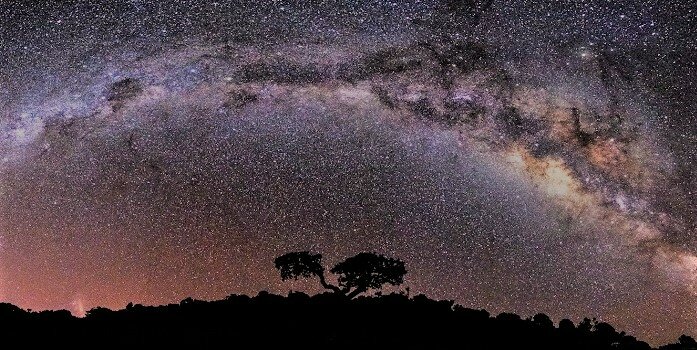 Млечный путьКак гласит греческий миф, Зевс принёс своего сына Геракла к спящей жене. Он хотел накормить его, но Гера оттолкнула ребёнка. Тем не менее, её молоко брызнуло на небо. Таким образом образовалась молочная полоса. Собственно, так возникло название галактики.Характеристика галактикиМлечный путь, или Галактика, относится к спиральным галактикам. Но не к обычным, каких множество во вселенной. У неё имеется перемычка, которую называют баром. Состоит она из ярчайших звёзд. Они выходят из центра и пересекают галактику ровно посередине.Отличие от других галактик заключается в том, что спиральные ветви выходят не из центра ядра. Они берут начало на концах перемычки.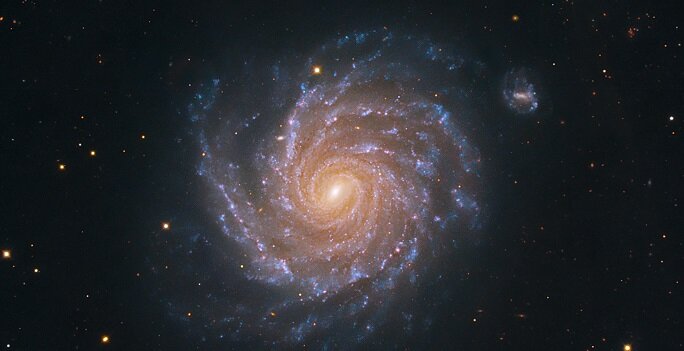 Спиральная галактикаСуществует классификация таких видов галактик. Наша относится к категории SBbc. Потому как, у Млечного пути относительно средний размер балджа и рукава слегка клочковато закручены.Наша галактика совместно с галактикой Андромеды и Треугольник формируют Местную группу. Вдобавок она входит в Местное Сверхскопление Девы.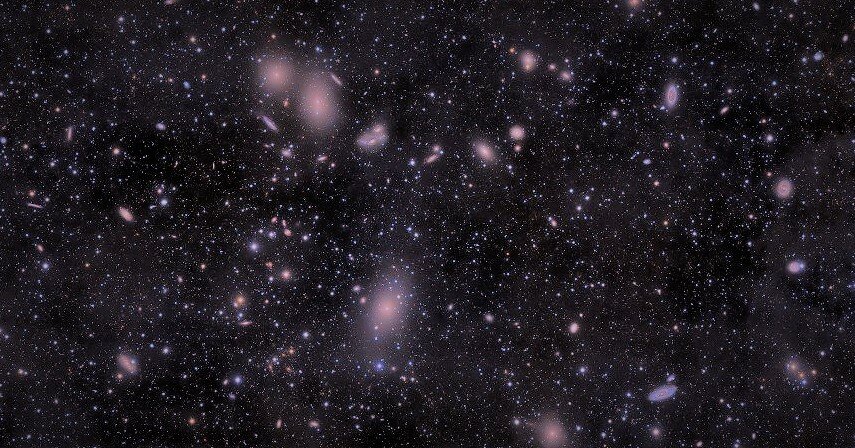 Сверхскопление ДевыМлечный путь характеризуется огромной концентрацией звёзд, пыли и газа. Между прочим, галактика содержит около 400 миллиардов звёзд. А её диаметр определяют в 100 тысяч световых лет.Возраст галактики примерно 13,2 млрд лет.Что интересно, мы можем наблюдать часть галактики с Земли. Ведь все, что нас окружает это и есть объёкты Млечного пути.Структура и состав Млечного путиЯдро состоит из миллиардов звёзд. Предположительно в его центре расположена чёрная дыра.В самом центре ядра расположен балдж. Он представляет собой яркую сфероидальную часть, состоящую из плотного звёздного скопления. Размер балджа варьируется от сотен парсек до нескольких килопарсек.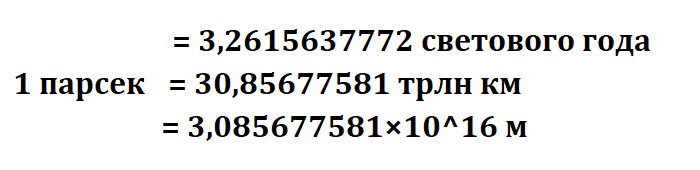 ПарсекПеремычка имеет протяжённость примерно 27 тысяч световых лет. Как известно, проходит она через центр галактики. Притом приблизительно под углом 44 градуса по отношению к границе между Солнцем и самим центром.В состав Диска входят звёзды, созвездия, газ и пыль. Примерный размер диаметра диска равен 100 тысячам световых лет. Однако, скорость движения в диске неравномерна, в зависимости от расстояния от ядра.В районе диска располагаются газовые облака и молодые созвездия.Корона Млечного пути (гало) имеет в своём составе шаровые скопления, звёзды и созвездия. Также здесь находятся карликовые галактики и большое количество горячего газа. Что интересно, движение объектов короны вокруг ядра происходит по вытянутым орбитам. Притом, их скорость может быть разной. В конце концов, вращение получается медленным.Форма короны сферическая. А её возраст практически равен возрасту Млечного пути.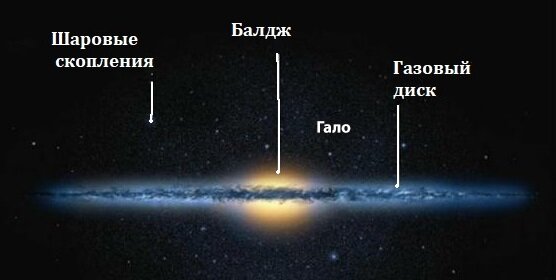 Корона Млечного путиГазовое кольцо находится между центром галактики и его рукавами. Содержит в себе огромную концентрацию пыли и газа. На самом деле, в нём происходит активное образование звёзд.Спиральные рукава расположены в плоскости диска. А он в свою очередь, находится в короне. У Млечного пути выделено пять основных рукавов:Лебедя;Персея;Ориона;Стрельца;Центавра.Солнце находится в рукаве Ориона. Точнее с его внутренней стороны. Помимо этого, оно находится ближе к району диска. Примерно на расстоянии 27 тысяч световых лет от ядра. Скорость движения Солнца очень велика. Ориентировочно она составляет 250 км в секунду. К тому же, происходит движение вокруг галактического центра. Для того, чтобы совершить полный оборот по всей галактике, необходимо приблизительно 240 миллионов лет.Что ждёт Млёчный путьБудущее нашей галактики на данный момент стоит под вопросом.Как оказалось, галактика находится в середине своего жизненного пути. Но конец пока никто не предрекает. Вообще-то, Млечный путь поглотил немало галактик. Более того, даже сейчас происходит всасывание звёзд из карликовой галактики, которая расположена в Стрельце.Вероятно, что произойдёт столкновение Млечного пути с галактикой Андромеды. В этом случае учёные прогнозируют, что она поглотит нашу галактику. По подсчётам учёных произойти столкновение может примерно через 3-4 миллиарда лет. Но на нас это никак не отразится. В том смысле, что это не угрожает жизни человечества.
По крайней мере, такое развитие видят учёные для Млечного пути.Посмотрите видео фильм о нашей Галактикеhttps://my.mail.ru/mail/vselennaya1966/video/391/5311.htmlПосле просмотра фильма и изучения материала выполните тест и ответы сдать  15.05.20 на эл. адрес ris-alena@mail.ru или Viber, WhatsAppТест1. Что скрывается в центре Млечного Пути?Квазар«Кротовая нора»Сверхмассивная черная дыраСверхмассивная нейтронная звезда2. Какой гигантской галактикой в будущем может быть поглощен Млечный Путь?Галактикой АндромедыГалактикой ТреугольникаБольшим Магеллановым ОблакомВеликой стеной Слоуна3. К какому типу галактик относится Млечный Путь?Эллиптическая галактикаСпиральная галактикаЛинзовидная галактикаНеправильная галактикаСпиральная галактика с перемычкой4. Первооткрывателем гигантской звездной системы, к которой относится Солнце и наблюдаемые звезды, является:Эдвин ХабблДжованни КассиниГалилео ГалилейУильям ГершельЭрнст Эпик5. Расстояние от Солнца до центра Млечного Пути составляет:12 000 ± 1200 световых лет27 000 ± 1400 световых лет43 000 ± 1700 световых лет51 000 ± 1900 световых лет6. Сколько солнечных масс содержится в Млечном Пути?Около 480 миллиардовОколо 1 триллионаОколо 830 миллионовОколо 170 миллиардов7. В какой области Млечного Пути располагается Солнце?Рукав ПерсеяРукав ОрионаРукав СтрельцаРукав ЛебедяРукав Щита-Центравра8. Считается, что в Млечном Пути содержится:От 10 до 20 миллионов звездОт 400 до 500 миллионов звездОт 1 до 2 миллиардов звездОт 200 до 400 миллиардов звезд9. Каков диаметр Млечного Пути?10 тысяч световых лет50 тысяч световых лет100 тысяч световых лет200 тысяч световых лет10. К какому сверхскоплению относится Млечный Путь и вся Местная группа галактик?Сверхскопление Гидры-ЦентавраСверхскопление ДевыСверхскопление ШеплиСверхскопление Парусов